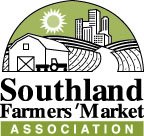 Application for Craft Vendors▬▬▬▬▬▬▬▬▬▬▬▬▬▬▬▬▬▬▬▬▬▬▬▬▬▬▬▬▬▬▬▬▬▬▬▬▬▬Name of Contact:	_____________________________ Telephone: ___________________Email Address:		_____________________________ Cell Phone: ___________________Business Name:	_____________________________ Telephone: ___________________Mailing Address:	_____________________________				_____________________________	Fax:             ___________________Website:		_____________________________Section 1: Crafts Vendors:Describe what you want to sell at the farmers’ market:  __________________________________________________________________________________________________________________________________________________________________________________________________________________________________________Will you be selling any foods or edible items? _________________________________________How long have you been in the craft business?  _______________________________________Are the crafts you plan to sell made by hand?  If so, what percentage of the items do you make?   ______________________________________________________________________________In what other farmers’ markets are you currently participating?__________________________ ______________________________________________________________________________ For what markets are you applying? _____  Marina del Rey on Saturdays  9:00 - 2:00_____  Historic Downtown Los Angeles on Sundays  9:00 – 3:00I request permission to sell non-agricultural products in the non-certified section adjacent to a Southland Farmers’ Market Association’s Certified Farmers’ Market.  I have read, I understand, and I will adhere to the requirements of the Southland Market Rules and regulations.  I agree to the market’s stall fee payment policies and requirements.  I agree to post signs for each product for sale each market day.   I understand that I will be required to cooperate with market management, to pay the required stall fees on or before each market day, and to provide a copy of my permits to the market management. I affirm that I have been given and I have read and understand the Southland Market Rules that governing my participation in the market. In consideration of being provided selling space at a Southland Certified Farmers’ Market agree to the following:1. I shall indemnify, defend and hold harmless the Southland Farmers’ Market Association, officers, agents, employees and volunteers from and against any and all loss, damages, liability, claims, suits, costs and expenses, whatsoever, including reasonable attorneys' fees, regardless of the merit or outcome of any such claim or suit, arising from or in any manner connected to the willful misconduct or negligent acts, errors or omissions by me, my agents and employees, in connection with my participation in a Southland Certified Farmers’ Market, and in the performance of services, work or activities under this Agreement and the Southland Certified Farmers’ Market rules.  2. I agree to comply with the rules, regulations, procedures, terms, and conditions set forth in the Southland Market’s Market Rules. ___________________________________________________         _____________________Signature of Craft Vendor					   		   DateEmail your application to info@sfma.net, fax it to 866-213-6789 or mail it to SFMA, PO Box 91059, Santa Barbara, CA 93190.  For more information, call 805-845-6100. 